Principal Advisor Communications Communications Group, Orgnisational Capability and Services Branch 
The Principal Advisor Communications will expertly work across the organisation to lead, connect, inspire, identify and coordinate communications opportunities and complex projects. They will provide high-level thought leadership and excellent strategic insight to ensure Communications’ best supports DIA’s outcomes and priorities, and take a joined-up approach. The role will also act as a trusted partner for senior leaders, work in close collaboration with teams across the organisation, and mentor Communication Advisors to build professional development.Reporting to: Director CommunicationsLocation: WellingtonSalary range: Corporate JWhat we do matters – our purposeOur purpose is to serve and connect people, communities and government to build a safe, prosperous and respected nation.In other words, it’s all about helping to make New Zealand better for New Zealanders.How we do things around here – our principlesWorking effectively with MāoriTe Aka Taiwhenua – our Māori Strategic Framework – enables us to work effectively with Māori. We accept our privileged role and responsibility of holding and protecting the Treaty of Waitangi / Te Tiriti o Waitangi.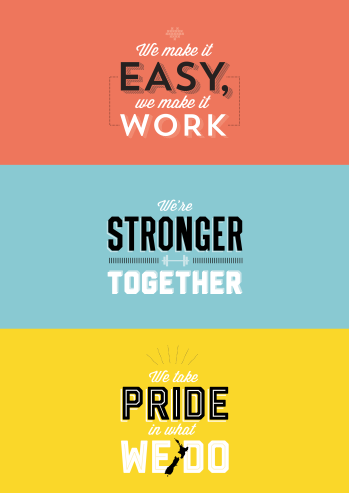 We make it easy, we make it work Customer centredMake things even betterWe’re stronger together Work as a teamValue each otherWe take pride in what we do Make a positive differenceStrive for excellenceWhat you will do to contributeAs a result we will seeStrategic planning and adviceIdentify and lead high-quality communications support across the Department’s most complex organisational projects, issues and strategies Be a thought leader by developing a deep understanding of the organisation’s business and strategic objectivesEnsure Department-wide communications are aligned, connected and not occurring in isolationProvide strategic advice to DCEs and senior leadership teams on significant communications strategies and planningManage the end-to-end development and delivery of integrated and measurable communications strategies and plans for the organisation’s most complex projects and issuesContribute to coordination and information sharing to ELT on key organisational projects and communications strategiesContribute to the development of the Communications Group’s strategic planning  processes, providing input on how communications can support delivery of business outcomes, and achievement of strategic objectivesWork with Communications Managers to promote and support organisational coherence across branch/portfolio communications activities Be a Communications subject matter expert who takes a whole-of-organisation approachSuccessful oversight and connection of Department-wide communications issues and opportunities Greater strategic support for DIA’s organisation-wide outcomes and prioritiesThe Director Communications is well advised on any issues raisedSolutions-focused and confident decision makingJoined-up approach to communications across DIA and coherence in communications across functional responsibility areasStakeholder relationship managementEngage effectively with senior leaders and staff across the Department, and be a strong advisor and influencer Develop sustained and trusted relationships with senior leaders including DCEs Give trusted and respected strategic advice and assurance to the Director Communications; and support on related communications to CE and ELT and other senior leadersSupport proactive media engagement and proactively identify opportunities to positively position the organisationDevelop and maintain productive relationships with Ministers’ offices when required, to achieve business communications outcomesProvide input and support, where required, to the media team to manage high-level enterprise-wide media issues and risksUpskill identified organisational spokespeople when requiredSupport proactive internal communications opportunities that positively position the organisation, and promote the organisation’s Culture and Strategy programmePrincipal Advisor is able to effectively influence key stakeholders on best approach for communicationsPrincipal Advisor is seen as a trusted, credible advisor and effective leader of communicationsKey stakeholders, including Director Communications, feel well-supported on key issuesOrganisation-wide environment scanningIdentify internal and external proactive communications opportunities through regular departmental-wide horizon scanning Identify internal and external communications themes/risks/opportunities through horizon scanning of domestic and international sectors Communications’ environment scanning aligns with, and better supports, the Department’s overall strategy Key stakeholders are informed and advised in a timely manner regarding environment changes, issues and opportunitiesBuild Communications capabilityWork collaboratively with Communications Management Team (CMT) to raise capability and skills; deliver tools and solutions across the Communications GroupSupport CMT and OCS in championing and promoting the vision and behaviours for OCS and the Communications GroupActively participate as a member of CMT to provide an enterprise-wide view and intel to achieve business communications outcomes Mentor and coach Communications team members to support their professional developmentProvide peer review support for CMT members on particular pieces of workBe actively across best practice developments within the Communications industry and work with CMT to share relevant learnings with wider team Principal Advisor is seen as a strong mentor and contributor to a high performing, engaged teamPrincipal Advisor effectively collaborates with Communications Management Team to achieve outcomesTeam members’ increased capability and professional development can be contributed to Principal Advisor’s mentoringHealth and safety (for self)Work safely and take responsibility for keeping self and colleagues free from harmReport all incidents and hazards promptlyKnow what to do in the event of an emergencyCooperate in implementing return to work plansA safe and healthy workplace for all people using our sites as a place of work.Health and safety guidelines are followedAdviseCollaborate withInfluenceInformManage/leadDeliver toWho you will work with to get the job doneWho you will work with to get the job doneAdviseCollaborate withInfluenceInformManage/leadDeliver toInternalDirector CommunicationsInternalCommunications Management TeamInternalCommunications Team membersInternalSenior Leaders, ELTExternalBranch/portfolio team membersExternalSector interest groupsExternalMinister and Minister’s officesExternalExternal MediaYour delegations Your delegations Human Resources and financial delegationsZDirect reportsNilYour success profile for this roleWhat you will bring specificallyAt DIA, we have a Capability Framework to help guide our people towards the behaviours and skills needed to be successful. The core success profile for this role is Specialist.

Keys to Success:Problem solvingCritical thinkingInterpersonal savvyNavigating complexityCommunicating with influenceTechnical and specialist learningExperience: At least 10-15 years’ senior-level strategic communications experience in the public and private sectorsExtensive experience in media management, strategic and stakeholder engagement communicationsExtensive experience in internal and/or change communicationsProven record of delivering quality work and trusted advice, under tight time constraintsSound judgement and effective influencerKnowledge: Relevant tertiary qualification or equivalent professional industry qualifications/endorsements/experienceSkills:Highly-developed communicating with influence skillsHighly-developed strategic communications skills and experience in a variety of organisations, with demonstrable resultsConfidently deals with ambiguity and a wide range of clients and perspectivesExpert management of complex issues and projects, and ability to make sense of the “chaos”Excellent relationship management skills at all levels of the organisationDemonstrable mentoring and coaching skills 